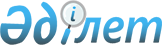 Об утверждении цен на образовательные услуги, реализуемые коммунальными государственными казенными предприятиями дополнительного образования на территории Осакаровского районаПостановление акимата Осакаровского района Карагандинской области от 13 мая 2019 года № 28/01. Зарегистрировано Департаментом юстиции Карагандинской области 16 мая 2019 года № 5338
      В соответствии со статьей 31 Закона Республики Казахстан от 23 января 2001 года "О местном государственном управлении и самоуправлении в Республике Казахстан", пунктом 2 статьи 156 Закона Республики Казахстан "О государственном имуществе" от 1 марта 2011 года, акимат Осакаровского района ПОСТАНОВЛЯЕТ:
      1. Утвердить цены на образовательные услуги, реализуемые коммунальными государственными казенными предприятиями дополнительного образования согласно приложению к настоящему постановлению.
      2. Контроль за исполнением настоящего постановления возложить на заместителя акима Осакаровского района Шалабаеву А.К.
      3. Настоящее постановление вводится в действие по истечении десяти календарных дней после дня его первого официального опубликования. Цены на образовательные услуги, реализуемые коммунальными государственными казенными предприятиями дополнительного образования
					© 2012. РГП на ПХВ «Институт законодательства и правовой информации Республики Казахстан» Министерства юстиции Республики Казахстан
				
      Аким района

Н. Кобжанов
Приложение
к постановлению акимата
Осакаровского района
"___" ________2019 года
№ ______
№
Наименование организации дополнительного образования
Перечень оказываемых платных образовательных услуг (кружков, отделений, курсов)
Размер родительской платы в организациях дополнительного образования в месяц, за 1 кружок
1
Коммунальное государственное казенное предприятие "Детская школа искусств Осакаровского района"
Инструментальный класс, вокальный класс, хоровой класс, оркестровый класс, отделение ранее эстетического развития, хореографическое отделение, театральное отделение, художественное отделение, подготовительный курс (художественной школы), профориентационный курс (художественной школы), филиалы (художественной школы), спортивно-оздоровительное отделение, туристско-краеведческое отделение, профильное и допрофессиональное отделение, художественно-эстетическое отделение, лингвистический центр
1700 тенге
2
Коммунальное государственное казенное предприятие "Центр дополнительного образования школьников Осакаровского района"
Кружок развития речи, математика, английский язык
1500 тенге
2
Коммунальное государственное казенное предприятие "Центр дополнительного образования школьников Осакаровского района"
Хореография
500 тенге
2
Коммунальное государственное казенное предприятие "Центр дополнительного образования школьников Осакаровского района"
Вокальный кружок, кукольно-театральный кружок, изобразительное искусство, кружки по шитью, кружки спортивно-оздоровительного направления, кружки туристско-краеведческого направления, декоративно-прикладные кружки, кружок по домоводству, казахский язык
300 тенге